Why Not Grabber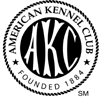 THE AMERICAN KENNEL CLUBTHE AMERICAN KENNEL CLUB                                                                        Female